“Texas Run to the Wall”Vietnam War Memorial Event & Celebration!  … Ride Schedule… 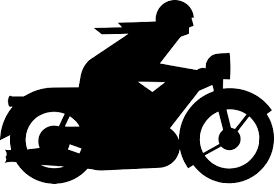 Registration starts at 9 AM in the Arlington Ball Park Parking Lot “F”.Leave for Texas Vietnam Memorial at 12:00 NoonArrive at Texas Vietnam War Memorial at 12:30 PM, Parry Ave, Dallas, TX 75226Memorial Event will begin at 1:00 PM.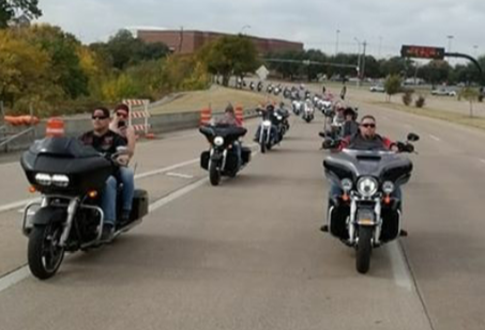 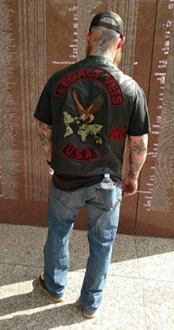 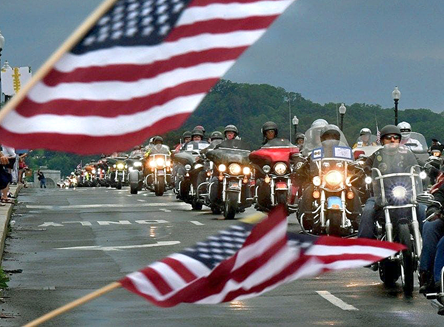 This Event Is in Honor of ALL VETERANS!Large Pack of Bikes rode to the Texas Vietnam Memorial Site Last Year.  Ride with Us This Year!After Party - Food - Band and More - Registration on Saturday (Day of the Event): Single $20 – Couple $25SAVE Time & Money with Online Early Registration Go To www.TXWall.comEvent Organized by the Viet Nam Vets Legacy Vets Motorcycle Club Points of Contacts:  Link: 817-681-9943, Rat Pack: 623-760-6617 & Gunz: 214-250-0222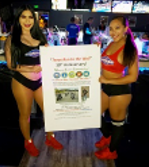 
32nd Anniversary of Honoring All Who Served
** November 7th, 2020 **--
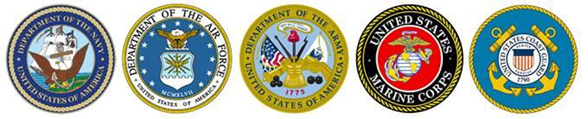 